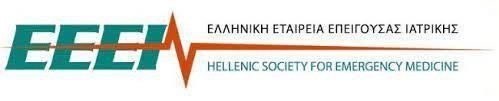 Δ/νση: Γραφείο Ελληνικής Εταιρείας Επείγουσας ΙατρικήςΜακρυνίτσας 4-6, 5ος όροφος, Αμπελόκηποι, ΤΚ 11522, ΑθήναΤηλ 21320776340 http://www.hesem.gr E-Mail: info@hesem.gr Fax 2310359090                          ΑΙΤΗΣΗ ΓΙΑ ΜΕΛΟΣ (ΠΑΡΑΚΑΛΩ ΣΥΜΠΛΗΡΩΣΤΕ ΜΕ ΚΕΦΑΛΑΙΑ ΓΡΑΜΜΑΤΑ) ΕΠΩΝΥΜΟ.…........................................................................................................……ΟΝΟΜΑ.…...............................................................................................................................…..ΤΙΤΛΟΙ   ΣΠΟΥΔΩΝ……...…………………………………………………………………….........................Ειδικότητα………………………………………………              ΕξειδίκευσηΔΙΕΥΘΥΝΣΗ ΟΙΚΙΑΣ.................................................................…ΠΟΛΗ..............................................................	ΤΚ …………………ΤΗΛΕΦΩΝΟ ΟΙΚΙΑΣ  …………………………………...……….….…	ΚΙΝΗΤΟ ………….………...………...………E-MAIL ……………….…………………………….……………………	FAX ………………………...………….…….ΝΟΣΟΚΟΜΕΙΟ/ΕΚΑΒ/Ιδιώτης (όποιο ισχύει)                     ΔΙΕΥΘΥΝΣΗ……………………………………               .................................................. ΤΚ ……..                     ΤΗΛΕΦΩΝΟ ΕΡΓΑΣΙΑΣ …………………………………       E-MAIL………………………………………………	(ΜΙΑ ΔΙΕΥΘΥΝΣΗ Ε-MAIL ΕΙΝΑΙ ΑΠΑΡΑΙΤΗΤΗ ΓΙΑ ΤΗΝ ΕΠΙΚΟΙΝΩΝΙΑ ΜΑΖΙ ΣΑΣ ΚΑΙ ΓΙΑ ΤΗΝ ΕΓΓΡΑΦΗ ΣΑΣ ΣΤΗΝ ΙΣΤΟΣΕΛΙΔΑ ΤΗΣ ΕΤΑΙΡΕΙΑΣ)ΘΕΣΗ ΣΕ ΝΟΣΟΚΟΜΕΙΟ/ΕΚΑΒ ...................................................................... ΧΡΟΝΟΛΟΓΙΑ 1ου διορισμού……………………………………………………………………ΜΕΛΟΣ ΕΠΙΣΤΗΜΟΝΙΚΗΣ  ΕΤΑΙΡΕΙΑΣ........................................................................................ΕΙΔΙΚΟ ΕΝΔΙΑΦΕΡΟΝ ΣΤΗΝ ΕΠΕΙΓΟΥΣΑ ΙΑΤΡΙΚΗ ………………………………………………………………………………………………………………………….…………….…………………….………………………...…………..ΕΠΙΛΟΓΕΣ ΜΕΛΟΥΣ:	Παρακαλώ επιλέξτε Τακτικό Μέλος	€ 30	Πάρεδρο Μέλος 10 ευρώ (Ειδικευόμενοι-Νοσηλευτές-Διασώστες-άλλοι επιστήμονες υγείας).Δύο τακτικά μέλη ΕΕΕΙ που προτείνουν τον/την υποψήφιο (Συμπληρώνεται από τα μέλη μετά την εξέταση της αίτησης).Μέλος……………………………………………………………………………………………………………………………….                                                                                           Μέλος ……………………………………………………………………………………………………………………………….                                                                                            ΗΜΕΡΟΜΗΝΙΑ ΓΕΝΝΗΣΗΣ//